DocuSign Envelope ID: E74BC6FC-C330-4FB2-BA03-BE560AA92B1F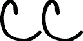 1/5/2022Notice of Exemption	Appendix ETo: Office of Planning and ResearchFrom: (Public Agency):CA Natural Resources AgencyP.O. Box 3044, Room 113 Sacramento, CA 95812-3044County ClerkCounty of:   	715 P Street, 20th Floor Sacramento, CA 95814(Address)Project Title:Caliente Creek Flood Mitigation ProjectProject Applicant:Kern County Public Works DepartmentProject Location - Specific:Caliente Creek, from S/SW of Hwy 58 to intersection of Bena Rd & General Beale RdProject Location - City:BakersfieldProject Location - County:KernDescription of Nature, Purpose and Beneficiaries of Project:Implementation of stormwater flood mitigation activities, such as removing levees and regrading eroded channels to reduce flow velocities, uniformly spread out flood waters, increase deposition of silt, and improve percolation to the groundwater table, thereby improving habitat values and protecting downstream facilities and disadvantaged communities.Name of Public Agency Approving Project: California Natural Resources AgencyName of Person or Agency Carrying Out Project: Kern County Public Works DepartmentExempt Status: (check one):Ministerial (Sec. 21080(b)(1); 15268);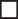 Declared Emergency (Sec. 21080(b)(3); 15269(a)); Emergency Project (Sec. 21080(b)(4); 15269(b)(c));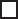 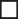     Categorical Exemption. State type and section number:  	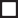 Statutory Exemptions. State code number: Reasons why project is exempt:Special Situation 15183The project is consistent with the development density and use characteristics considered by the Kern County general plan environmentalimpact report and zoning and floodplain ordinances, and accordingly, pursuant to section 15183 of CEQA guidelines, does not require further environmental review. Section 15183 provides that projects which are consistent with the development density established by a general plan or zoning for which an EIR has been certified shall not require additional environmental review, except as might be necessary to examine whether there are project-specific effects which are peculiar to the project or its site. Project-specific minimization and avoidance measures will be undertaken as part of this project as necessary through compliance with water resources permit requirements.Lead AgencyBecki Abrams	916-902-6354Contact Person:	Area Code/Telephone/Extension:    	If filed by applicant:Attach certified document of exemption finding.Has a Notice of Exemption been filed by the public agency approving the project?	Yes	No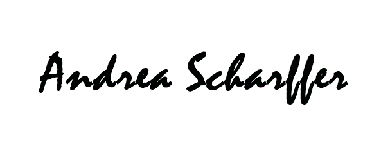 Signature:	Date:1/6/2022Title:Deputy Assistant SecretarySigned by Lead Agency	Signed by ApplicantAuthority cited: Sections 21083 and 21110, Public Resources Code.	Date Received for filing at OPR:  	 Reference: Sections 21108, 21152, and 21152.1, Public Resources Code.Revised 2011